Лабораторная работа №3    «Изучение математических методов анализа стойкости парольных систем»     Учебные и воспитательные цели:    1.Рассмотреть принципы использования математических методов при анализе стойкости парольных систем.     2. Изучить обобщенный алгоритм подбора пароля.Вступительная часть
     В практических задачах защиты информации большое внимание уделяется парольной защите информационных ресурсов. Все современные операционные системы и многие прикладные программы имеют гибкие и мощные механизмы осуществления парольной защиты. Любая парольная система защиты является в определенной степени уязвимой. Оценить стойкость парольных систем, указать на необходимые требования по повышению ее защищенности – достаточно сложная задача, не всегда имеющая строгое математическое решение.     Принципы использования математических методов при анализе стойкости парольных систем     Стойкость парольной системы оценивается для того, чтобы сделать вывод о возможности и целесообразности ее взлома, так как время взлома может быть настолько велико, что знание парольной информации может потерять ценность.
    Известно, что основными методами взлома паролей являются:метод атаки по словарю (перебираются пароли, являющиеся осмысленными комбинациями символов или наиболее распространенные парольные комбинации);гибридные атаки (перебираются пароли из словаря, но некоторым образом дополненные). Так, например, гибридная атака может проверять не только пароли из словаря, но и их объединения, слова из словаря, записанные в транслитеративной форме, пароли, полученные из паролей словаря изменением символов;метод полного перебора (генерируются все возможные комбинации символов некоторого алфавита и подставляются в качестве паролей).    Основными объектами исследования являются пароли – комбинации определенных символов. Поскольку наибольший интерес представляет метод полного перебора, так как он дает гарантированный успех, то в основном задачи определения стойкости паролей сводятся к комбинаторным задачам. В связи с этим целесообразно привести основные формулы комбинаторики.     Применение формул комбинаторики для анализа стойкости парольных системПерестановки без повторений     Пусть имеется множество М, состоящее из n элементов любой природы. Если упорядочить это множество, пронумеровав некоторым образом его элементы, то получим кортеж длины n с попарно различными элементами, который называют - перестановкой из n  элементов.
     Определение. Всякое упорядоченное n-элементное множество называется перестановкой из n элементов.
     Теорема. Число всех перестановок из n элементов равно произведению последовательных натуральных чисел от 1 до n включительно, то есть                               
                                    Pn=1*2*3*…*n=n! Перестановки с повторениями    Пусть α – кортеж длины n, составленный из элементов m-множества X. Перенумеруем элементы множества X: X={x1,x2,…,xm}. Тогда каждому числу k, где 1≤k≤m, соответствует число nk, показывающее сколько раз элемент xk встречается среди компонент кортежа α. Выписывая по порядку эти числа, получаем новый кортеж (n1,…,m), который и называют составом кортежа α. Два кортежа, имеющие один и тот же состав, могут отличаться друг от друга порядком компонент. Их называют перестановками с повторениями данного состава.
    Определение. Перестановками с повторениями из элементов a,b,…,r , в которой эти элементы повторяются соответственно n1,n2,..,nk раз, называется кортеж длины n=n1+n2+..+nk, среди компонент которого a встречается n1 раз, b – n2 раз и так далее, r – nk раз.
Обозначим число перестановок с повторениями символомP( n1+n2+..+nk)
Теорема. Число различных перестановок с повторениями из элементов a,b,…,r , в которых эти элементы повторяются соответственно n1+n2+..+nk раз, определяется по формуле:.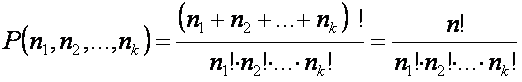 Размещения без повторений    Множество вместе с заданным порядком расположения его элементов называют упорядоченным множеством. Рассмотрим комбинаторную задачу, связанную с выбором упорядоченных подмножеств некоторого конечного множества. Общая формулировка этой задачи такова: имеется множество, состоящее из n элементов. Сколько можно составить упорядоченных подмножеств, содержащих k его элементов?
Для решения этой задачи необходимо узнать число различных размещений из n элементов по k элементов.
    Определение. Всякое упорядоченное k-элементное подмножество nэлементного множества при k≤n называется размещением из n элементов по k.  
Как следует из определения, два размещения считаются различными, если они отличаются друг от друга хотя бы одним элементом или состоят из одних и тех же элементов, но расположенных в разном порядке. Число таких размещений из n элементов по k элементов обозначают символом.Akn 
    Теорема. Число различных размещений из n элементов по k равно произведению k последовательных натуральных чисел, наибольшим из которых является n, то есть Akn  = n·(n-1)*(n-2)*…*(n-k+1) или Akn=.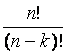 Размещения с повторениями    Пусть имеем множество, состоящее из n элементов любой природы. Кортеж длины k, составленный из n элементов этого множества, называется размещением с повторениями. Здесь необязательно  n≤k.
Определение. Кортеж длины k, составленный из n-элементного множества, называется размещением с повторениями из n элементов по k. Число всевозможных размещением с повторениями из n элементов по k обозначают символом .
Теорема. Число различных размещений с повторениями из n элементов по k определяется по формуле: 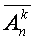 - Сочетания без повторений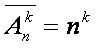     При составлении k-элементных подмножеств n-элементного множества нас не всегда интересует порядок, в котором располагаются элементы. В таком случае речь идет о подмножествах, не являющихся упорядоченными.
    Определение. Всякое k-элементное подмножество n-элементного множества при k≤n называется сочетанием из n элементов по k.
     Другими словами, сочетания из n элементов по k в каждом называются такие соединения, из которых каждое содержит k элементов, взятых из числа данных n элементов, и которые отличаются друг от друга по крайней мере одним элементом. Порядок элементов в сочетании значения не имеет. Число различных сочетаний из n элементов по k обозначаются символом Ckn .
     Теорема. Число сочетаний из n элементов по k определяется по формуле:=.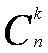 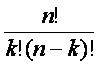 Сочетания с повторениямиИмеются элементы n различных типов. Сколько совокупностей, содержащих по k элементов каждая, можно составить из них, если не принимать во внимание порядок расположения элементов в совокупности? Задачи такого типа называют задачами на сочетания с повторениями.
     Определение. Сочетанием с повторениями из данных n различных типов элементов по k элементов называется всякая совокупность, содержащая k элементов, каждый из которых  является одним из элементов указанных типов.
     Как видно из определения, сочетания с повторениями являются неупорядоченными множествами, а различные сочетания отличаются друг от друга входящими в них элементами, причем каждый элемент может входить в сочетание несколько раз. Для сочетаний с повторениями возможен случай, когда  n < k. Число различных сочетаний с повторениями из n элементов по k будем обозначать символом  .
     Теорема. Число различных сочетаний с повторениями из n типов элементов по k элементов определяется по формуле: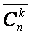 . 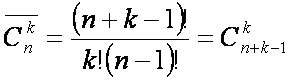      Изучение обобщенного алгоритма подбора пароля
     Анализ уязвимости парольной системы требует использования ряда математических формул для определения параметров уязвимости. 
     Будем использовать следующие условные обозначения:
M – множество символов алфавита, используемого при переборе;
m = |M| - мощность алфавита;
t1 – время, затрачиваемое на генерирование одного хэш-значения;
t2 – время сравнения двух хэш-значений;
n – число символов пароля.     В общем виде алгоритм подбора пароля выглядит следующим образом:Получение таблицы хэш-значений паролей;Получение очередного пароля (либо из словаря, либо гибридным методом) или генерация очередной комбинации;Подстановка нового пароля в алгоритм получения хэш-значения (время t1);Поочередное сравнение полученного на 3-ем шаге хэш-значение с имеющимися (после п.1) значениями в таблице. В случае совпадения данная комбинация есть действительный пароль указанного в хэш-таблице пользователя;Если возможна генерация (получение) нового пароля, то осуществляется переход к п. 2;Выход.     Таким образом, стойкость парольной системы определяется рядом факторов, поддающихся вполне конкретной оценке – общим числом парольных комбинаций, временем генерации хэш-значения, временем сверки хэш-значений. Для определения стойкости основным параметром выделим t - общее время полного перебора паролей. 
     Приведем основные производные комбинаторные формулы применительно к задаче анализа стойкости парольной системы:
     Формула определения общего числа парольных комбинаций: если известна длина пароля n: 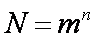 если известно, что длина пароля от n1 до n2 символов: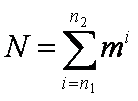 если известны l символов пароля и известны их места: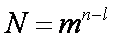  Формула определения времени перебора: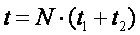      Задание студентам для самостоятельной работы     1. Определить время подбора 5 паролей, если известно, что длина каждого из них не превосходит n2 символов, пароли набираются на алфавитно-цифровой клавиатуре (без использования «Shift») (учесть возможность сверки всех 5 паролей для одного хэш-значения) (параметры n2 , t1, t2 см. в приложении у преподавателя, в соответствии с номером своего варианта).
     2. Рассчитать вероятность успешной гибридной атаки по n-символьному словарю с использованием возможности замены 2 символов слева и справа, если длина пароля n символов, а в словаре H слов, используется m=26. (параметры n,H см. в приложении у преподавателя, в соответствии с номером своего варианта).
     3. Определить формулу для расчета общего числа парольных комбинаций, если известно, что в пароле от n1 до n2 символов, а также известно, что из m символов алфавита M={M1,M2,..Mm} символы{M1,M2,..Mm} встречаются в пароле точно и:
А) известно, что каждый из этих символов встречается только один раз;
Б) известно, что каждый символ может встречаться несколько раз.
     4. Найти минимальную длину пароля n, при которой пароль не будет взломан в течение 1 года (при постоянном переборе) при количестве символов алфавита m, и скорости перебора 500000 пар/сек. (параметр m см. в приложении у преподавателя, в соответствии с номером своего варианта).
     5. Определить минимальную мощность множества символов алфавита m, при котором пароль длиной n не будет взломан в течение 3 мес. скорости перебора 300000 пар/сек. (параметр n см. в приложении у преподавателя, в соответствии с номером своего варианта). 
     6. Определить время подбора пароля, если известно, что его длина не превосходит n2 символов, пароль набирается на алфавитно-цифровой клавиатуре (с использованием Shift), а также известно, что в пароле точно есть символы «а», «з», «р». (параметры n2 , t1, t2 см. в приложении у преподавателя, в соответствии с номером своего варианта).
     7. Опишите и поясните основные шаги обобщенного алгоритма подбора паролей.